NAME: ______________________________________________Type of question: Write the unknown words, backAnswer the questions and  justify your answer?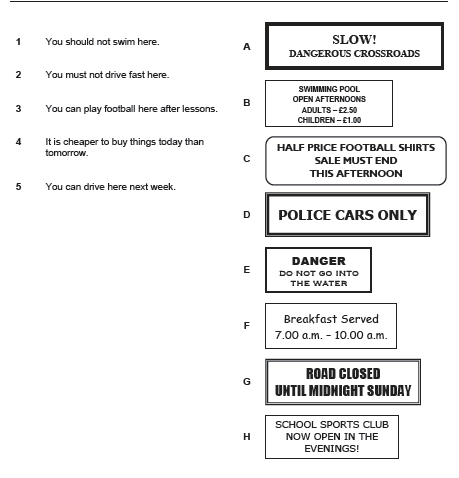 